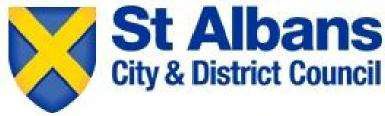 DEMOLITION NOTICEThe Building Act 1984 The Building Regulations 2010Section 80 to 83This form is to be filled in by the person who intends to carry out the building works or their agent. If the form is unfamiliar please contact the Building Control department. Please email to buildingcontrol@stalbans.gov.uk Details of person intending to undertake the demolitionName:Address:Postcode:	Tel:	Email:Details of person on whose behalf demolition is to be carried outName:Address:Postcode:	Tel:	Email:Location of building to be demolishedAddress:Postcode:*Please provide a location plan showing clearly:The building to be demolished and relevant site boundariesAny ancillary buildings adjacent to the building to be demolishedThe location of drains and sewers to be sealed, disconnected or removedIntended date of demolition commencementDate:Intended duration of demolition worksIf it is intended that the site works will exceed 28 days please state the intended additional duration (in days):Standard charge £110.00 including VATDeclaration by person giving noticeA copy of this notice is also being sent, or given, by me to:The occupier of any building adjacent to the building to be demolishedThe public gas supplierThe public electricity supplierStatementI give notice pursuant to Section 80 of the Building Act 1984 that I / we intend, at the expiry of six weeks after giving the notice, to begin the demolition of the building described above.Name:	Signature:	Date:Last updated 2023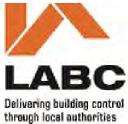 